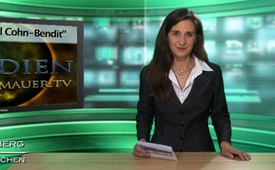 Die Akte „Daniel Cohn-Bendit“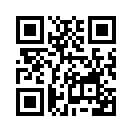 Daniel Cohn-Bendit, Europaabgeordneter der Grünen, verdient besondere Beachtung: In seinem Memoiren-Band „Der große Basar“ schrieb er 1975 offen ...aniel Cohn-Bendit, Europaabgeordneter
der Grünen,
verdient besondere Beachtung:
In seinem Memoiren-Band
„Der große Basar“ schrieb er
1975 offen über seine sexuellen
Kontakte mit Kindern:
„Mein ständiger Flirt mit allen
Kindern nahm bald erotische
Züge an. Ich konnte richtig fühlen,
wie die kleinen Mädchen
von fünf Jahren schon gelernt
hatten, mich anzumachen. […]
Es ist mir mehrmals passiert,
dass einige Kinder meinen Hosenlatz
geöffnet und angefangen
haben, mich zu streicheln.“*
Statt einer Strafverfolgung begann
für Cohn-Bendit eine Karriere
als Politiker, sodass er
1994 ins Europaparlament gewählt
wurde und im April 2013
den Theodor-Heuss-Preis erhielt.
Bei der Heinrich-Böll-
Stiftung wurden inzwischen genau
die Akten gesperrt, die Auskunft
über pädophile Verstrickungen
Cohn-Bendits geben
könnten. Hat die Öffentlichkeit
kein Recht zu erfahren, wer sie
im EU-Parlament vertritt?
*siehe auch S&G Nr. 45/12 und
Nr. 29/13von piQuellen:www.schweizerzeit.ch/0501/kinder.htmwww.medrum.de/content/akte-cohn-bendit-gesperrtDas könnte Sie auch interessieren:#Fruehsexualisierung - Aktuelle Ereignisse betreffs Frühsexualisierung unserer Kinder - www.kla.tv/Fruehsexualisierung

#RituelleGewalt - und Kindsmissbrauch - www.kla.tv/RituelleGewaltKla.TV – Die anderen Nachrichten ... frei – unabhängig – unzensiert ...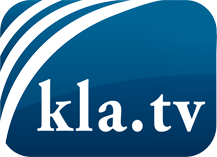 was die Medien nicht verschweigen sollten ...wenig Gehörtes vom Volk, für das Volk ...tägliche News ab 19:45 Uhr auf www.kla.tvDranbleiben lohnt sich!Kostenloses Abonnement mit wöchentlichen News per E-Mail erhalten Sie unter: www.kla.tv/aboSicherheitshinweis:Gegenstimmen werden leider immer weiter zensiert und unterdrückt. Solange wir nicht gemäß den Interessen und Ideologien der Systempresse berichten, müssen wir jederzeit damit rechnen, dass Vorwände gesucht werden, um Kla.TV zu sperren oder zu schaden.Vernetzen Sie sich darum heute noch internetunabhängig!
Klicken Sie hier: www.kla.tv/vernetzungLizenz:    Creative Commons-Lizenz mit Namensnennung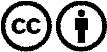 Verbreitung und Wiederaufbereitung ist mit Namensnennung erwünscht! Das Material darf jedoch nicht aus dem Kontext gerissen präsentiert werden. Mit öffentlichen Geldern (GEZ, Serafe, GIS, ...) finanzierte Institutionen ist die Verwendung ohne Rückfrage untersagt. Verstöße können strafrechtlich verfolgt werden.